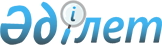 О введении в действие Закона Республики Казахстан "О Контpольной Палате Веpховного Совета Республики Казахстан"
					
			Утративший силу
			
			
		
					Постановление Веpховного Совета Республики Казахстан от 13 апpеля 1993 года. Утратило силу - Законом РК от 20 декабря 2004 года N 12 (вводится в действие с 1 января 2005 года)



      Верховный Совет Республики Казахстан постановляет: 



      1. Ввести в действие Закон Республики Казахстан 
 Z931300_ 
 "О Контрольной Палате Верховного Совета Республики Казахстан" со дня его опубликования. 



      2. Признать необходимым сформировать Контрольную Палату Верховного Совета Республики Казахстан в двухмесячный срок, укомплектовав ее высококвалифицированными специалистами в области экономики, финансов и юриспруденции. 



      3. Президиуму Верховного Совета Республики Казахстан изыскать необходимые для работы Контрольной Палаты помещения и имущество.



      4. Возложить административно-хозяйственное и материально-техническое обеспечение, социально-бытовое обслуживание Контрольной Палаты на Управление финансово-хозяйственными делами Верховного Совета Республики Казахстан.


             Председатель




     Верховного Совета Республики




              Казахстан


					© 2012. РГП на ПХВ «Институт законодательства и правовой информации Республики Казахстан» Министерства юстиции Республики Казахстан
				